LIKOVNA KULTURA, 23.4.2020.OBLIKOVANJE NA PLOHICRTANJEMOTIV: MaslačakLTS: Kombinirana tehnika (flomasteri i tempere/vodene boje)ZADATCI ZA UČENIKEPrisjeti se pjesme koju si čitao (slušao) u ponedjeljak.Kako se pjesma zove?O čemu pjesma govori?Koji cvijet se spominje u pjesmi?Koje još cvijeće možeš vidjeti na livadi u proljeće?Danas ćeš ti crtati maslačak.Prvo ćeš nacrtati stabljiku maslačka i latice maslačka crnim flomasterom. Možeš crtati i običnom olovkom ili crnom drvenom bojicom.Sada uzmi tempere/vodene boje/pastele. Možeš odabrati bilo koju boju. Slikati ćeš svojim prstićima. Tvoj otisak prsta na papiru izgleda kao latica na maslačku. Ostavi puno svojih otisaka na papiru i tako naslikaj puno latica na maslačku. Ako kod kuće nemaš tempere, možeš slikati vodenim bojama, ili crtati flomasterima ili drvenim bojicama.Evo par primjera kako maslačci nacrtani flomaserom i prstićima…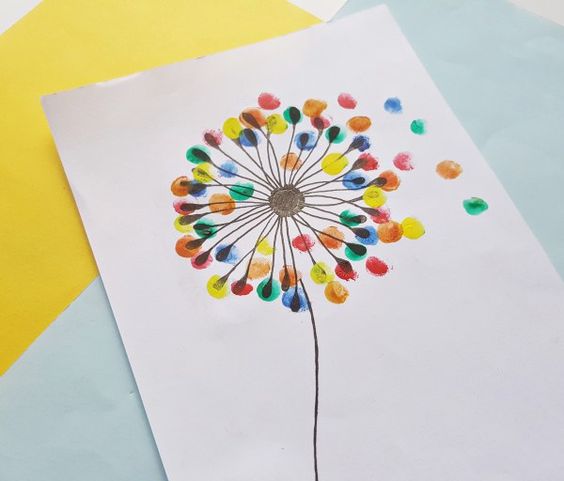 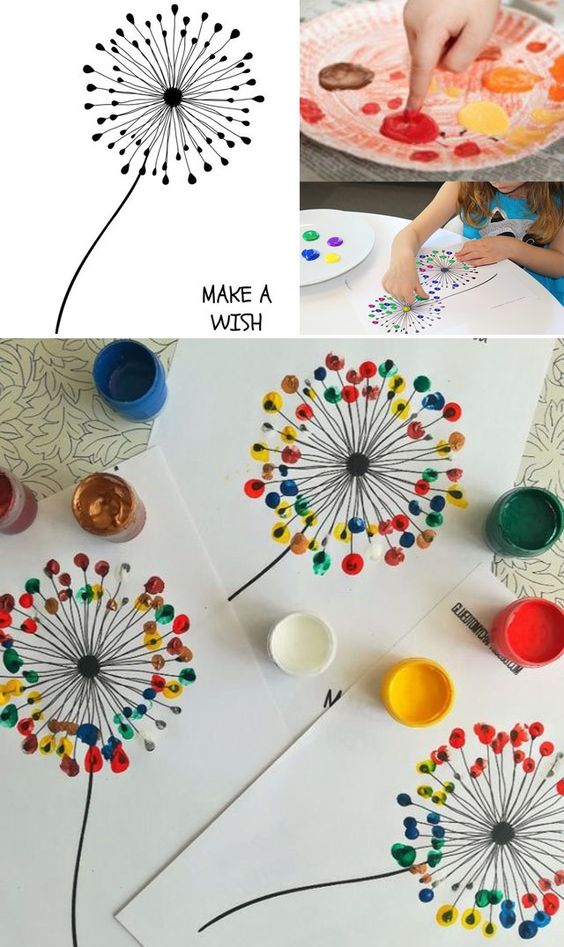 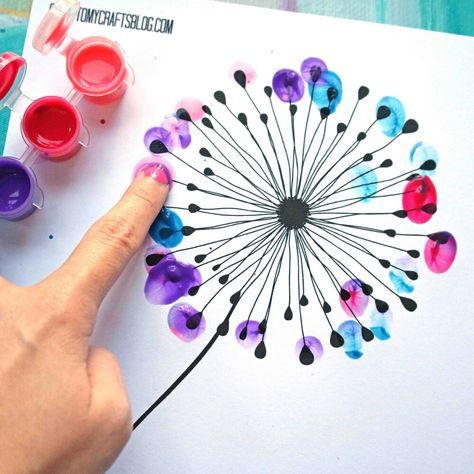 